Наша цель: Создание организационно-педагогических условий, обеспечивающих развитие социально-активной личности в условиях ДЮСШ в контексте общественно-ориентированного образования.Направления деятельности:ОбразовательнаяСпортивно-оздоровительнаяСпортивно-массоваяКультурно-просветительскаяПрофилактическаяОрганизационно-методическая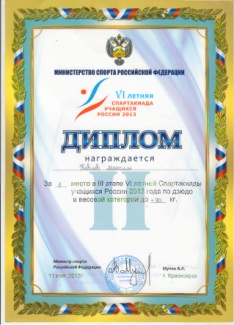 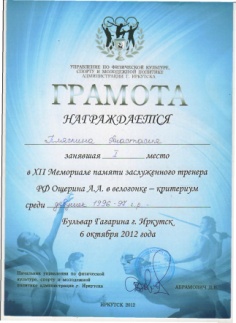 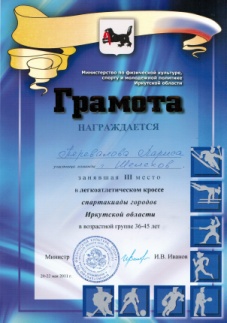 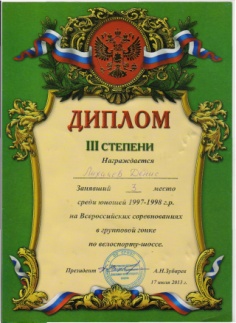 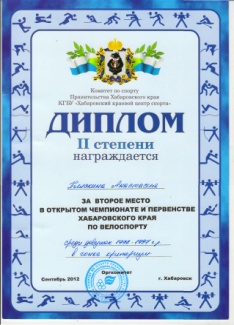 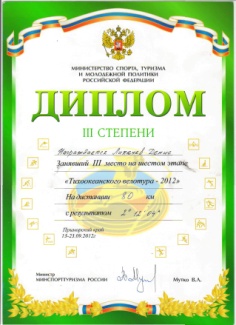 Наш адрес:666035 г.Шелехов1 микрорайон, д.44Тел/факс: 8(39550)4-66-37Эл.почта: shelsport-yunost@mail.ruСайт: dush-shelekhov.my1.ru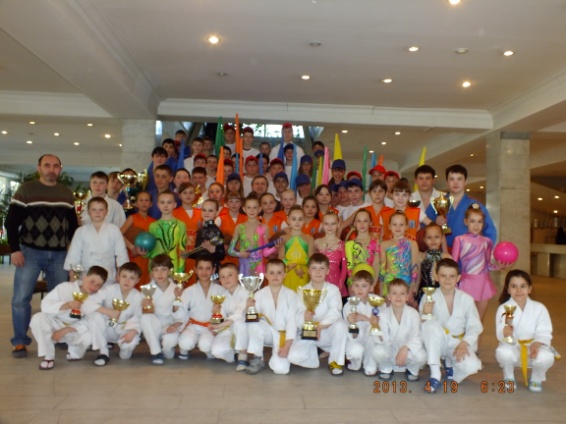 Муниципальное бюджетное образовательное учреждениеДополнительного образования детейШелеховского районаДетско-юношеская спортивная школа «Юность»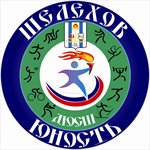 г.ШелеховСпортивные отделения:БаскетболСтарший тренер-преподаватель отделения – Фрезе Л.Н.Тренеры-преподаватели – Кузнецова Л.С., Щеголихин С.А.ДзюдоСтарший тренер-преподаватель отделения – Парилов И.А.Тренеры-преподаватели – Филиппов В.А., Синьков А.А., Кузнецов А.В.БоксСтарший тренер-преподаватель отделения – Путинцев Е.Т.Тренер-преподаватель – Бакшеев П.Н.Велосипедный спортСтарший тренер-преподаватель отделения – Бурмистров В.Ю.Тренеры-преподаватели – Антохина О.В., Шадчнев Е.В.Конькобежный спортСтарший тренер-преподаватель отделения – Перевалова Л.В.Тренеры-преподаватели – Гаврись Р.Д., Мохов И.В.Лыжные гонкиСтарший тренер-преподаватель отделения – Лисанов П.В.Настольный теннисСтарший тренер-преподаватель отделения – Глухов Ф.И.Тренеры-преподаватели – Глухова Е.Л., Милютин П.В.Художественная гимнастикаСтарший тренер-преподаватель отделения – Силинская ЮА.Тяжелая атлетикаСтарший тренер-преподаватель отделения – Портнов Г.В.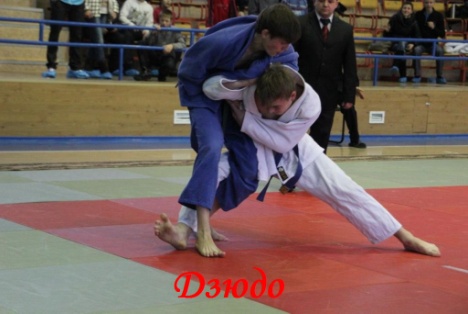 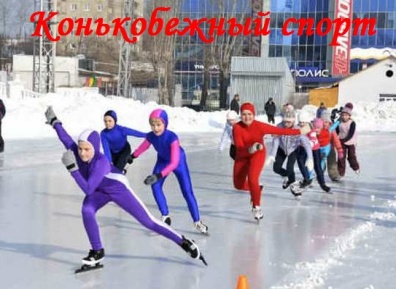 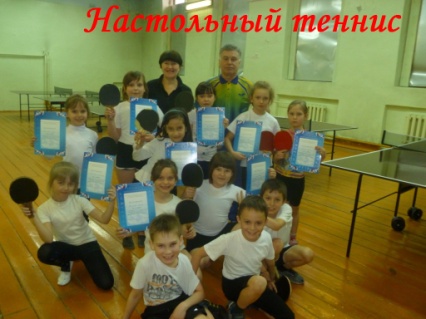 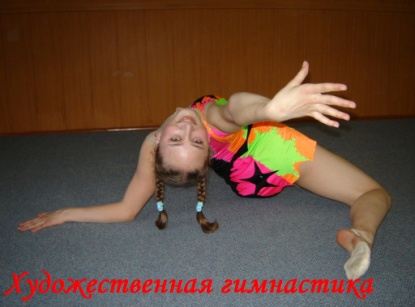 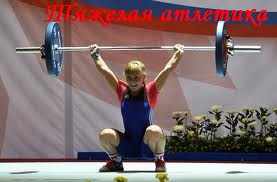 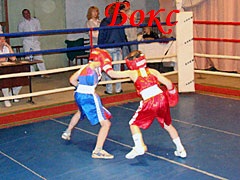 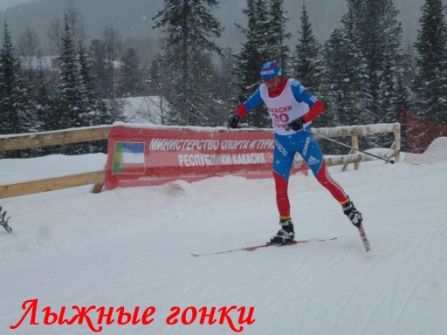 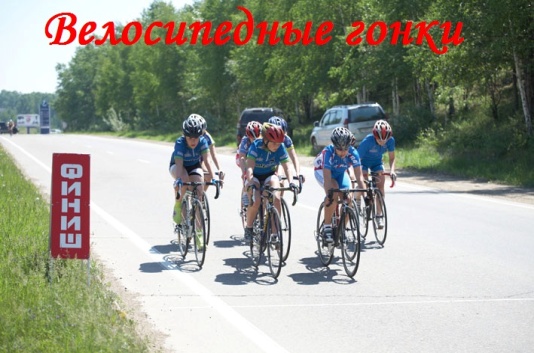 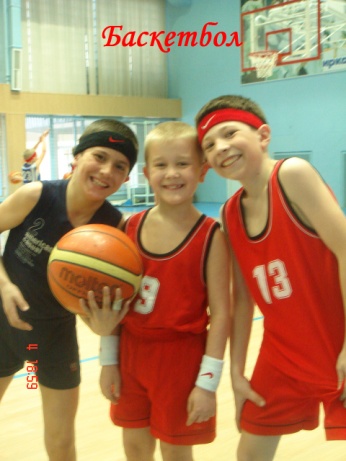 